                                                                                                                                                                        Zonal Topper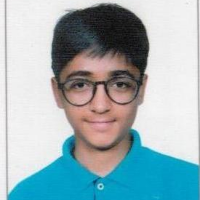                                                                                                                                    Of                                                                                                                                                              national Science                               UJJAWAL AGARWAL                                                               Olympiad 2019                    CLASS-IX                                                                                                                                                                                   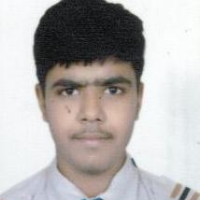                                                                                            Zonal Topper                                                                                                                                            Of	                                                                     International  MATHEMATICS                         SHREYANSH MANGAL                                                                                     Olympiad 2019          CLASS-IX    